План работы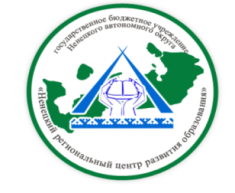 ГБУ НАО «Ненецкий региональныйцентр развития образования»на декабрь  2016 года                                                             В течение месяцаДиректор   ГБУ НАО «НРЦРО»                                                О.Ю. КозицинаДатаМероприятиеМесто проведения и времяОтветственный1.12Работа экспертной комиссии (жюри) окружного конкурса иллюстрированных сочинений на ненецком языке среди обучающихся 3-11 классовГБУ НАО «НРЦРО»Кабинет № 714.00Талеева Л.Я.1.12Модульный семинар для учителей начальных классов «Новый уровень проектирования образовательного процесса в условиях реализации ФГОС НОО»Занятие 2 «Целеполагание на современном уроке» (Дистанционная лекция Издательства «Просвещение»)ГБУ НАО «НРЦРО»Конференц-зал 14.00Петухова М.С.2.12Открытое внеклассное мероприятие в рамках проекта «Внеурочная деятельность по иностранному языку для учителей иностранного языка «Несколько слов о дружбе и любви» (Слёзкина Л.Б, учитель иностранного языка)ГБОУ НАО «СШ № 3»15.00Бороненко О.Н.5.12Интернет-семинар по преемственности «Предметная линия «Математика»ГБУ НАО «НРЦРО»Конференц-зал 15.00Петухова М.С.6.12Установочный семинар для воспитателей дошкольных образовательных организаций по организации и проведению конкурса «Безопасное колесо» среди дошкольных образовательных организацийГБУ НАО «НРЦРО»Лекционный зал14.00Канева Л.Б.6.12МО учителей-логопедов образовательных организаций «Нарушения слоговой структуры слова у детей с недоразвитием речи»Центр «ДАР»9.00Безумова Н.В.6.12МО педагогов-психологов дошкольных образовательных организаций «Психология детской одарённости»Центр «ДАР»13.30Климина С.А.6.12Занятие Региональной Школы молодого педагога.  «Урок, как много в нём…»ГБУ НАО «НРЦРО»Лекционный зал15.30Канева Л.Б.6.12Муниципальный (территориальный) этап окружной олимпиады для выпускников начальной школы по русскому языку ГБОУ НАО «НСШ им. А.П. Пырерки»14.30Петухова М.С.6.12МО воспитателей  ИЗО и ручного труда дошкольных образовательных организаций «Пластилинография как средство развития творческих способностей и мелкой моторики руки у детей с задержкой психического развития (ЗПР)»ГБДОУ НАО «Детский сад «Семицветик»13.15Владимирова А.Н.7.12МО музыкальных руководителей дошкольных образовательных организаций «Диагностика музыкального воспитания в контексте ФГОС ДО»ГБУ НАО «НРЦРО»Лекционный зал13.15Владимирова А.Н.7-8.12Окружной семинар учителей, ведущих родной язык «Актуальные вопросы преподавания родного языка»ГБУ НАО «НРЦРО»Лекционный залТалеева Л.Я.8.12Модульный семинар для учителей гуманитарного цикла предметов «Разработка и применение мультимедийных материалов в соответствии с ФГОС ООО»Занятие 3 «Создание мультимедийных презентаций»ГБОУ НАО «СШ № 4»15.00Бороненко О.НКорельская Е.Ю.8.12МО преподавателей-организаторов ОБЖ «Формирование практических умений обучающихся в системе обучения ОБЖ как важнейший показатель внедрения ФГОС ООО»ГБОУ НАО «СШ № 1»15.00Шамов А.С.8.12Программа просвещения родителей по вопросам детской психологии и педагогики «Семья НАО – компетентная семья»5 занятие «Буллинг. Травля в детском коллективе»Центр «ДАР»18.00Богданова Т.А.Канева Т.В.8.12МО педагогов, ведущих родной язык «Тохолкода. Учитель» «Основные направления и содержание работы учителя, ведущего родной язык»ГБУ НАО «НРЦРО»Лекционный зал15.30Талеева Л.Я.8.12Совместное МО учителей-дефектологов и учителей, реализующих адаптированную общеобразовательную программу НОО обучающихся задержкой психического развития (АООП ЗПР) Круглый стол «Как увлечь ребёнка чтением книг?»Центр «ДАР»15.00Богданова Т.А.8.12Модульный семинар для учителей начальных классов «Новый уровень проектирования образовательного процесса в условиях реализации ФГОС НОО»Занятие 3 «Проектирование современного урока» (Дистанционная лекция Издательства «Просвещение»)ГБУ НАО «НРЦРО»Конференц-зал14.00Петухова М.С.12.12Модульный семинар для учителей технологии «Образовательные технологии новых стандартов. Технология активных методов обучения (АМО)»Занятие 4 «Активные методы рефлексии»ГБОУ НАО «СШ № 4»15.30Ульяновская Н.Д.12.12МО воспитателей учреждений интернатного типа «Перспективные направления деятельности на 2017 год»ГБУ НАО «НРЦРО»Лекционный зал15.00Корельская Е.Ю.12.12Модульный семинар для учителей начальных классов «Новый уровень проектирования образовательного процесса в условиях реализации ФГОС НОО»Занятие 4 «Педагогическая мастерская»ГБУ НАО «НРЦРО»Конференц-зал15.00Петухова М.С.13.12Муниципальный (территориальный) этап региональной олимпиады школьников НАО по родному (ненецкому) языку в 2016-2017 учебном годуОбщеобразовательные организации НАО14.30Талеева Л.Я.13.12МО библиотекарей общеобразовательных организаций «Перспективы развития школьных библиотек НАО»ГБОУ НАО «СШ п. Искателей»   10.00Петухова М.С.13.12МО учителей биологии «Эффективность уроков биологии как результат внедрения современных образовательных технологий». Открытый урок биологии в 6 классе «Ткани растений» (учитель биологии Чупрова Ю.А.)ГБОУ НАО «СШ № 5»13.10Чайка А.П.14.12Открытое занятие в рамках образовательного проекта «Педагогическая мастерская» «Презентация сборника «Ветер перемен» (Артемьева Т.С, преподаватель ГБУ ДО НАО «ДШИ г. Нарьян-Мара»)ГБУ ДО НАО «ДШИ г. Нарьян-Мара»17.30Ульяновская Н.Д.14.12Межведомственный семинар по обмену опытом со специалистами по работе с семьями и подростками социального риска в рамках реализации Государственной программы «Обеспечение общественного порядка, противодействие преступности, терроризму, экстремизму и коррупции в ненецком автономном округе»ГБУ НАО «НРЦРО»Конференц-зал15.00Вокуева Г.В.14.12Модульный семинар для учителей естественнонаучного цикла предметов «Организация образовательного процесса в условиях реализации ФГОС ООО»Занятие 7 «Стратегия смыслового чтения на уроках предметов естественнонаучного цикла»ГБУ НАО «НРЦРО»Лекционный  зал15.00Чайка А.П.Ульяновская Н.Д.15.12Открытое занятие в рамках образовательного проекта «Педагогическая мастерская» «Музыка – движение души» (Козионова Т.Л, преподаватель ГБУ ДО НАО «ДШИ г. Нарьян-Мара»)ГБУ ДО НАО «ДШИ г. Нарьян-Мара»17.00Ульяновская Н.Д.15.12МО учителей физической культуры «Реализация задач по формированию физической готовности обучающихся образовательныхГБУ ДО НАО «ДЮСШ «Старт»11.00Шамов А.С.15.12МО воспитателей и инструкторов по физической культуре дошкольных образовательных организаций Проект «В гостях у сказки», посвящённый Году кино в РФ «Развивающая предметно-пространственная среда (РППС)  в свете ФГОС ДО»ГБДОУ НАО «Детский сад «Семицветик»15.50Владимирова А.Н.15.12Открытое внеклассное мероприятие в рамках проекта «Внеурочная деятельность по иностранному языку для учителей иностранного языка. Лингвистическая конференция «Кто есть кто в Британии» (преподаватель Попова И.Р.)ГБОУ НАО «СШ п. Искателей»15.00Бороненко О.Н.15.12МО учителей математики и информатики «Проблемы и перспективы развития математического образования на 2017 год»ГБУ НАО «НРЦРО»Лекционный зал15.00Корельская Е.Ю.16.12МО педагогов-психологов общеобразовательных организаций НАО «Психолого-педагогическое сопровождение образовательного процесса в условиях реализации ФГОС ООО»Центр «ДАР»9.00Зенина О.С.19.12Открытый урок в 1 классе в рамках образовательного проекта «Педагогическая мастерская» «Работа с ритмом на уроках сольфеджио» (Айдуллина И.И, преподаватель ГБУ ДО НАО «ДШИ п. Искателей»)ГБУ ДО НАО «ДШИ п. Искателей»15.00Ульяновская Н.Д.19.12Заседание Организационного комитета по Олимпиаде пользователейГБОУ НАО «СШ № 4»15.00Корельская Е.Ю.20.12МО педагогов дополнительного образования спортивной направленности «Социальное партнёрство в системе работы учреждений дополнительного образования спортивной направленности по воспитанию юных спортсменовГБУ НАО «НРЦРО»Лекционный зал10.30Шамов А.С.21.12Итоговое мероприятие по награждению педагогов образовательных организаций за активное участие в работе окружных методических объединенийГБУ НАО «НРЦРО»Конференц-зал15.00Козицина О.Ю. методисты22.12Модульный семинар для учителей гуманитарного цикла предметов «Разработка и применение мультимедийных материалов в соответствии с ФГОС ООО»Занятие 4 «Создание интерактивных мультимедийных презентаций: гиперссылок, триггеров»ГБОУ НАО «СШ № 4»15.00Бороненко О.НКорельская Е.Ю.22.12Программа просвещения родителей по вопросам детской психологии и педагогики «Семья НАО – компетентная семья»6 занятие «Этот трудный звук [р]»Центр «ДАР»18.00Богданова Т.А.Селиверстова Л.М.22.12Заседание Главной аттестационной комиссии УО ДОК и С НАОГБУ НАО «НРЦРО»Лекционный зал14.00Хабарова К.А.24.12МО музыкальных руководителей дошкольных образовательных организаций Проект «Волшебный мир балета. Спектакль «Щелкунчик» (Дедова Л.А.)ГБДОУ НАО «Детский сад «Росток»11.00Владимирова А.Н.МероприятиеМесто проведения и времяОтветственныйКурсы для воспитателей дошкольных образовательных организаций «Организация работы в дошкольных образовательных организациях в соответствие с ФГОС ДОО»ГБУ НАО «НРЦРО»Конференц-зал29 ноября  - 1 декабря9.00Владимирова А.Н.Окружной конкурс социальной рекламы «НАО – наш общий дом»ГБУ НАО «НРЦРО»декабрьКанева Л.Б.Школьный этап конкурса «Живая классика» для обучающихся общеобразовательных организацийГБУ НАО «НРЦРО»декабрьБороненко О.Н.Подведение итогов конкурса для учителей начальных классов «Этот необычный окружающий мир»ГБУ НАО «НРЦРО»Конференц-зал15 декабря     15.00Петухова М.С.Театральный кружок «Солнышко» для детей специального класса ГКОУ НАО «НСКШИ»ГКОУ НАО «НСКШИ»6,13,20,27 декабряВокуева Г.В.Нецвитай Е.С.Реализация дополнительной образовательной программы «Школа Юного психолога»Центр «ДАР»16.00Зенина О.С.Канева Т.В.Консультирование родителей (законных представителей) по вопросам обучения, развития и воспитания детейЦентр «ДАР»декабрьСпециалистыИндивидуальные коррекционно-развивающие занятия с детьми педагога-психолога, учителя-логопеда, учителя-дефектологаЦентр «ДАР»декабрьКанева Т.В.Селиверстова  Л.М.Нецвитай Е.С.Информационно-просветительская работа с населением в области предупреждения и коррекции недостатков в физическом и (или) психическом развитии и (или) отклонений в поведении детейобразовательные организации (по запросу)СпециалистыСтационарные и выездные заседания психолого-медико-педагогической комиссииЦентр «ДАР», образовательные организации    декабрьКомиссия ПМПК